致︰文化版／副刊編輯請即時發放						            2019年6月10日新聞稿***************************************************************************************香港小交響樂團「酷」熱音樂節載譽歸來連串多元化精彩節目為夏日「降溫」香港小交響樂團於去年夏日首辦的HKS「酷」熱音樂節獲各界好評，今年樂團再接再厲，於7月5日至8月4日，聯同法國大號奇才萊勒(Thomas Leleu)、本樂季駐團藝術家麥兜、資深倫敦西區劇院演員朗尼(John Langley)及多位本地音樂劇界舞台精英，再度為觀眾帶來多個極具特色及新穎的節目。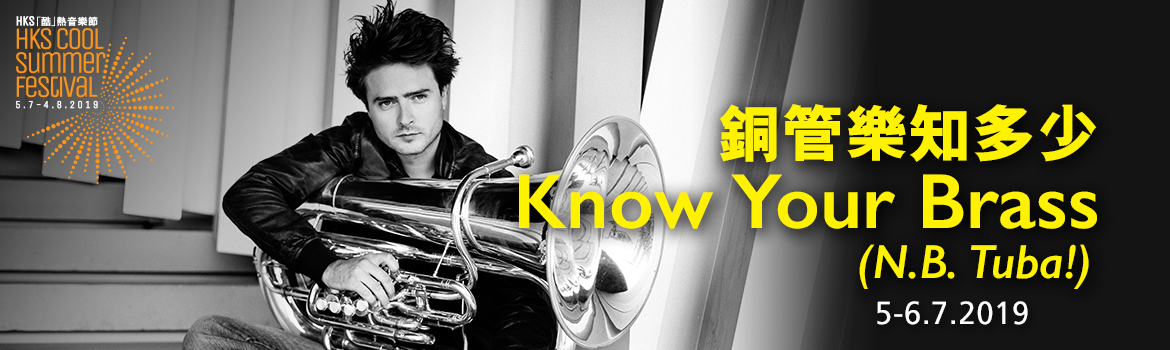 銅管樂知多少 (7月5-6日，香港大會堂音樂廳)法國型格大號演奏家萊勒(Thomas Leleu)將聯同指揮蘇柏軒為HKS「酷」熱音樂節揭開序幕，於一連兩場精心設計的音樂會中，透過不同的曲目，為觀眾介紹銅管樂器各種出神入化的地方。首度來港，萊勒更會聯同樂團演繹多首難得一聽的大號作品，讓觀眾感受銅管樂器「閃爍」的魅力！萊勒被法國媒體譽為「大號天才」，是首位大號演奏家獲頒法國音樂大奬「年度新秀獎」。除了古典音樂外，他亦有涉足當代、世界甚至流行音樂等風格不一的音樂，打破大眾對大號的傳統印象。指揮蘇柏軒曾與歐美、內地和香港多個著名樂團合作，積極推動普及音樂節目，甚受樂迷喜愛。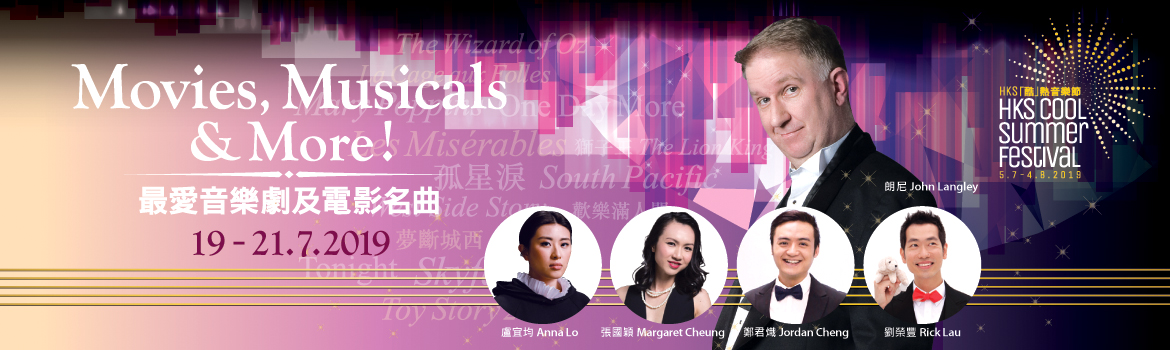 最愛音樂劇及電影名曲 (7月19-21日，香港大會堂音樂廳)多次與香港小交響樂團合作的資深倫敦西區劇院演員朗尼(John Langley)，將聯同四位本地音樂劇界舞台精英盧宜均、張國穎、鄭君熾及劉榮豐，唱盡多首甚受歡迎的獨唱或合唱的音樂劇及電影歌曲，包括《綠野仙踪》、《夢斷城西》、《獅子王》、《阿拉丁》、《孤星淚》、《哈利波特》等歌曲，為樂迷送上一個交響樂和歌聲交織的晚上！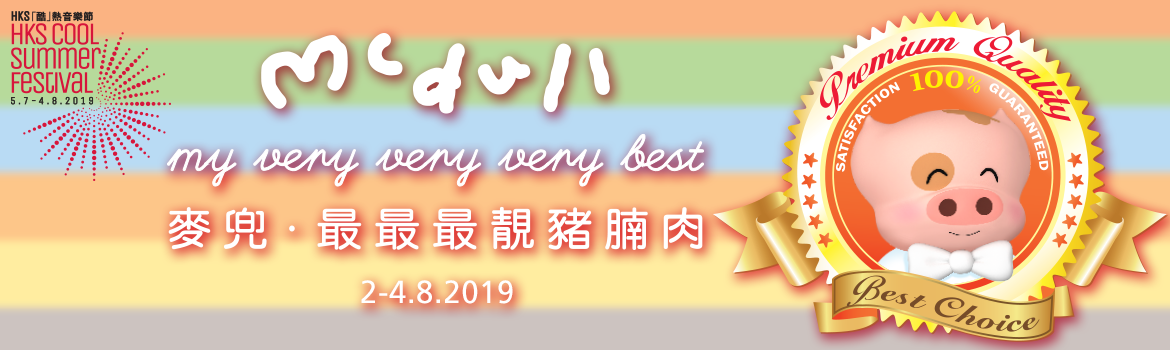 麥兜．最最最靚豬腩肉 (8月2-4日，香港大會堂音樂廳)過去十多年，麥兜與香港小交響樂團合作炮製了多套叫好又叫座的音樂會，將莫扎特、豬腩肉、蛋撻、貝多芬、打功夫，還有無窮的想像力、動畫及古典音樂緊緊結合在一起，當中惹笑又感人，感染無數觀眾。本樂季麥兜獲邀為香港小交響樂團的駐團藝術家，他從過去十多年節目裡挑出精選中的精選，並聯同音樂總監葉詠詩及本地鋼琴家李嘉齡(駐團藝術家2010-2011)，於音樂會中與大小朋友分享莫扎特、貝多芬、孟德爾遜、布拉姆斯、柴可夫斯基等作曲家的經典樂曲，一起看動畫，說故事，感受音樂為我們帶來的樂趣！音樂節節目詳情，請參閱網頁www.HKSL.org/coolsummer。***************************************************************************************香港小交響樂團「酷」熱音樂節銅管樂知多少指揮：蘇柏軒大號：萊勒 Thomas Leleu2019年7月5-6日（星期五至六）晚上8時香港大會堂音樂廳門票：$360  $220  $140最愛音樂劇及電影名曲指揮：鄧克 Roderick Dunk演唱：朗尼 John Langley      盧宜均      張國穎      鄭君熾      劉榮豐2019年7月19-20日（星期五至六）晚上8時2019年7月21日（星期日）下午3時香港大會堂音樂廳門票：$420  $260  $150麥兜．最最最靚豬腩肉音樂總監/指揮：葉詠詩鋼琴：李嘉齡（駐團藝術家 2010-2011）概念/導演：謝立文及麥家碧動畫製作：Lunchtime Production Limited合作機構：春田花花教育基金有限公司2019年8月2日（星期五）晚上8時2019年8月3日（星期六）下午3時及晚上8時2019年8月4日（星期日）下午3時及晚上8時香港大會堂音樂廳門票：$450  $320  $180**部份座位視線受阻門票現已於城市售票網發售信用卡購票：2111 5999   網上購票：www.URBTIX.hk門票查詢：3761 6661適合6歲或以上觀眾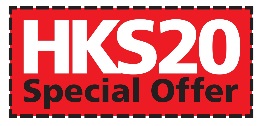 凡同時購買任何兩場或以上「HKS『酷』熱音樂節」系列音樂會之正價門票，可獲八折優惠全日制學生、高齡人士、殘疾人士及其陪同人、綜合社會保障援助受惠人士可獲半價優惠；凡購買正價門票4張或以上，可獲9折優惠每次購票只可享有上述其中一項優惠香港小交響樂團由香港特別行政區政府資助香港小交響樂團為香港大會堂場地伙伴節目查詢：2836 3336 / info@hksinfonietta.org網址：www.HKSL.org**********************************************************************************傳媒垂詢香港小交響樂團高級市場及業務拓展經理莫皓明 Amanda Mok電郵：amanda.mok@hksinfonietta.org 直線電話：+852 3607 2328 手提電話：+852 9727 1808